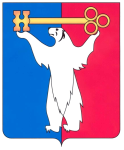 РОССИЙСКАЯ ФЕДЕРАЦИЯКРАСНОЯРСКИЙ КРАЙНОРИЛЬСКИЙ ГОРОДСКОЙ СОВЕТ ДЕПУТАТОВР Е Ш Е Н И ЕО награждении Почетной грамотой Норильского городского Совета депутатовВ соответствии с Положением о наградной политике муниципального образования город Норильск, утвержденным решением Городского Совета от 16.12.2014 № 21/4-454, решениями комиссии Городского Совета по социальной политике: от 21.05.2015 № 256 «О награждении Почетными грамотами Городского Совета»; от 10.06.2015 № 259 «О награждении Почетными грамотами Городского Совета», решением комиссии по городскому хозяйству от 11.06.2015 № 297 «О награждении Почетной грамотой Городского Совета», Городской СоветРЕШИЛ:1. Наградить Почетной грамотой Норильского городского Совета депутатов: 1.1. За добросовестный труд, высокий профессионализм и большой личный вклад в оказание медицинской помощи на догоспитальном этапе населению муниципального образования город Норильск и в связи с празднованием Дня медицинского работника1.2. За добросовестный труд и личный вклад в обеспечение деятельности учреждения1.3. За долголетний добросовестный и безупречный труд в деле охраны здоровья детей муниципального образования город Норильск и в связи с празднованием Дня города1.4. За высокий профессионализм, творческую инициативу и личный вклад в развитие культуры на территории муниципального образования город Норильск и в связи с празднованием Дня города 1.5. За высокий профессионализм, добросовестный труд и большой личный вклад в производство цветных и драгоценных металлов, способствующий экономическому развитию муниципального образования город Норильск, и в связи с празднованием 80-летнего юбилея Компании и Дня металлурга:1.6. За профессионализм, добросовестный труд и большой личный вклад в решение задач в области социальной защиты населения на территории муниципального образования город Норильск1.7. За высокое профессиональное мастерство, активную жизненную позицию, большой личный вклад в социально-экономическое развитие муниципального образования город Норильск1.8. За многолетний добросовестный труд, высокий профессионализм, большой личный вклад в развитие системы норильского образования 1.9. За большой личный вклад в развитие системы патриотического воспитания на территории муниципального образования город Норильск1.10. За многолетний добросовестный труд и достижение высоких показателей в служебной деятельности и в связи с 50-летним юбилеем района Талнах города Норильска1.11. За многолетний добросовестный труд и в связи с 50-летним юбилеем района Талнах города Норильска1.12. За добросовестный труд и большой личный вклад в развитие здравоохранения на территории муниципального образования город Норильск и в связи с празднованием Дня медицинского работника1.13. За долголетний добросовестный и безупречный труд в деле охраны здоровья детей муниципального образования город Норильск и в связи с празднованием профессионального праздника Дня медицинского работника1.14. За активное участите в общественной жизни муниципального образования город Норильск2. Контроль исполнения решения возложить на председателя комиссии Городского Совета по социальной политике Бондаря В.В., председателя комиссии Городского Совета по городскому хозяйству Пестрякова А.А.3. Решение вступает в силу со дня принятия.« 16 » июня 2015 года№ 25/4-552Злобину Тамару Михайловну- главного фельдшера краевого государственного бюджетного учреждения здравоохранения «Норильская станция скорой медицинской помощи».Шварцеву Веру Владимировну- сторожа хозяйственного отдела краевого государственного бюджетного учреждения здравоохранения «Норильская городская стоматологическая поликлиника».Мукиец Ирину Владимировну- ведущего специалиста по охране труда отдела по гражданской обороне и мобилизационной работе краевого государственного бюджетного учреждения здравоохранения «Норильская межрайонная детская больница».ДавыдовуИнну Александровну- директора муниципального бюджетного учреждения культуры «Культурно-досуговый центр «Юбилейный».БоденчукаВладимира Ивановича- начальника участка пути № 5 службы пути Предприятия технологического железнодорожного транспорта ЗФ ПАО «ГМК «Норильский никель»;Гаджиеву Елену Николаевну- машиниста крана (крановщика) участка остеклования труб, производства пенополиуретана и изделий из пенополиуретана Завода строительных материалов и конструкций ООО «Норильский обеспечивающий комплекс»;Горченева Александра Леонидовича- слесаря дежурного и по ремонту оборудования Специализированного шахто-ремонтного управления ООО «Норильскникельремонт»;Даниленко Сергея Алексеевича- электрослесаря дежурного и по ремонту оборудования треста «Норильскшахтсервис» ООО «Норильскникельремонт»;Даниленко Дмитрия Анатольевича- обжигальщика обжигового цеха Никелевого завода ЗФ ПАО «ГМК «Норильский никель»;Дронова Виктора Викторовича- проходчика подземного участка технологического крепления шахты «Комсомольская» рудника «Комсомольский» ЗФ ПАО «ГМК «Норильский никель»;ЗеяАлексея Владимировича- заместителя главного инженера по производству Специализированного шахтостроительного монтажного управления треста «Норильскшахтстрой» ООО «Заполярная строительная компания»;Иванова Андрея Анатольевича - электрогазосварщика производственного объединения «Норильсктрансремонт» ООО «Норильскникельремонт»;Кириллова Александра Леонидовича- плавильщика плавильного участка № 1 плавильного цеха Медного завода ЗФ ПАО «ГМК «Норильский никель»;Крашенинникова Андрея Сергеевича- начальника лаборатории технологической автоматики инженерно-технического центра многоотраслевого производственного объединения «Норильскавтоматика» ООО «Норильскникельремонт»;Крылова Андрея Михайловича- слесаря - ремонтника цеха электролиза меди Медного завода ЗФ ПАО «ГМК «Норильский никель»;Кузнецову Надежду Федоровну- бригадира на участках основного производства административно-хозяйственного участка Строительно-монтажного управления «Никельмедьстрой» Управления строительства ООО «Заполярная строительная компания»;Кулика Сергея Ивановича- водителя большегрузного автомобиля, занятого на транспортировке горной массы в технологических процессах с разрезов и рудников открытых работ колонны № 3 Автотранспортного объединения «ЦАТК» ЗФ ПАО «ГМК «Норильский никель»;Курбаткина Юрия Анатольевича- электрогазосварщика производственного объединения «Норильскремонт» ООО «Норильскникельремонт»;Мирановича Леонида Григорьевича- слесаря дежурного и по ремонту оборудования участка технологического комплекса шахтной поверхности шахты «Комсомольская» рудника «Комсомольский» ЗФ ПАО «ГМК «Норильский никель»;Никитенко Наталью Петровну- рентгеномеханика испытательного аналитического центра физических методов анализа Контрольно-аналитического управления ЗФ ПАО «ГМК «Норильский никель»;Николаенко  Максима Николаевича- водителя автомобилей всех типов и грузоподъемности колонны № 6 ООО «Норильский промышленный транспорт»;Папонова Анатолия Викторовича- электромонтера по ремонту и обслуживанию электрооборудования ремонтно-монтажного специализированного треста «Норильскэнергоремонт» ООО «Норильскникельремонт»;Петрова Александра Юрьевича- машиниста погрузочной машины подземного участка внутришахтного транспорта рудника «Октябрьский» ЗФ ПАО «ГМК «Норильский никель»;Петрова Сергея Викторовича- машиниста погрузочно-доставочной машины подземного участка эксплуатации и обслуживания самоходного оборудования рудника «Маяк» ЗФ ПАО «ГМК «Норильский никель»;Писарева Николая Павловича- плавильщика Надеждинского металлургического завода имени Б.И. Колесникова ЗФ ПАО «ГМК «Норильский никель»;Рокина Николая Николаевича- плотника строительного участка № 2 Строительно-монтажного управления «Энергопромстрой» Управления строительства ООО «Заполярная строительная компания»;Рыбакина Алексея Владимировича- заместителя главного инженера по горным работам шахтопроходческого управления № 1 треста «Норильскшахтстрой» ООО «Заполярная строительная компания»; Соколова Олега Леонидовича- конвертерщика плавильного цеха Никелевого завода ЗФ ПАО «ГМК «Норильский никель»; Соколову Ольгу Николаевну- ведущего инженера бюро проектов производства работ технического отдела Ремонтно-строительного треста                      ООО «Норильскникельремонт»; Супруна Сергея Николаевича- проходчика (с полным рабочим днем под землей) рудника «Таймырский» ЗФ ПАО «ГМК «Норильский никель»; Трунина Андрея Николаевича- мастера по ремонту оборудования измельчительно-флотационного цеха Талнахской обогатительной фабрики Производственного объединения обогатительных фабрик ЗФ ПАО «ГМК «Норильский никель»;Фатнева Алексея Дмитриевича- арматурщика Строительного управления «Талнахрудстрой» треста «Норильскшахтстрой» ООО «Заполярная строительная компания».Бабурину Светлану Викторовну- начальника Управления социальной политики Администрации города Норильска.КоростелевуНаталью Михайловну- заместителя Руководителя Администрации города Норильска по социальной политике.ДубровинаВалерия Анатольевича- учителя муниципального бюджетного образовательного учреждения «Средняя общеобразовательная школа № 45».Масько Евгению Геннадьевну- директора муниципального бюджетного образовательного учреждения «Средняя общеобразовательная школа № 36».Демитриченко Светлану Анатольевну- руководителя территориального отдела агентства записи актов гражданского состояния Красноярского края по району Талнах города Норильска.Лукса Юрия Леонидовича- председателя сельскохозяйственной, производственно-рыболовецкой, охотничьей Артели «Горбита».Крючкова Ивана Сергеевича- главного врача краевого государственного бюджетного учреждения здравоохранения «Норильская межрайонная поликлиника № 1».Бондаренко Нину Васильевну- заместителя главного врача по организационно-методической работе краевого государственного бюджетного учреждения здравоохранения «Норильская межрайонная детская больница».КапинаСергея Валериевича- директора краевого государственного бюджетного образовательного учреждения среднего профессионального образования (среднего специального учебного заведения) «Норильский педагогический колледж».Глава города НорильскаО.Г. Курилов